Особливості використання проектних технологій на уроках трудового навчання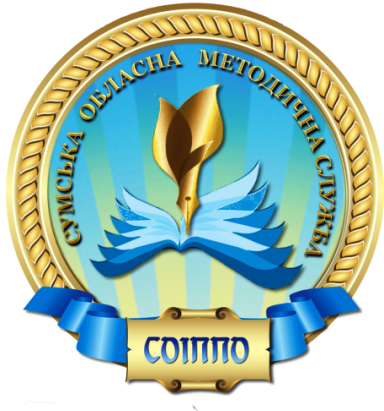 (методичні рекомендації)Важливим завданням на уроках трудового навчання, що побудовані на засадах організації проектно-технологічної діяльності школярів, є визначення й обґрунтування змісту навчального матеріалу, який пропонується учням. Проектно-технологічна діяльність здійснюється в чотири етапи, на кожному з яких зважуються визначені завдання і виконуються ті чи інші дії й операції.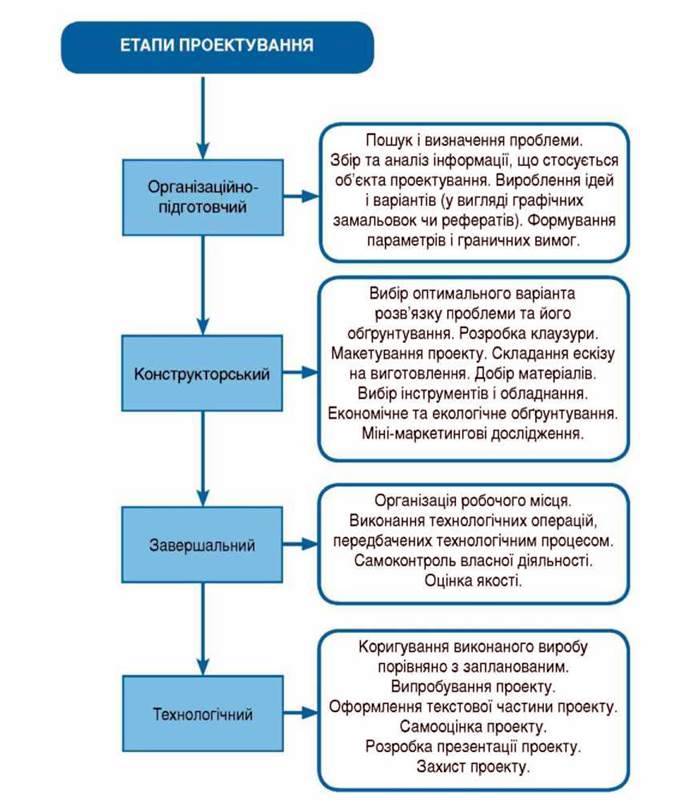 Рис 1. Етапи проектування (за Коберником О.М.) [1].Основні завдання проектної технології навчання 
(за М.Л. Пелагейченко) [2]:не лише передати учням обсяг тих чи інших знань, а навчити здобувати їх самостійно, вміти застосовувати їх для розв’язання нових пізнавальних і практичних завдань;сприяти учневі у здобутті комунікативних навичок, тобто здатності працювати в різноманітних групах, виконуючи різноманітні соціальні ролі (лідера, виконавця, посередника тощо);розширити коло спілкування дітей, ознайомлювати з іншими культурами, різними точками зору на одну проблему;прищепити учням уміння користуватися дослідницькими прийомами: збирати необхідну інформацію, вміти її аналізувати з різних точок зору, висувати різні гіпотези, вміти робити висновки.Вимоги до проектів (за А. Насипового, О. Позднякового) [3].Організаційно-педагогічні:логічне продовження процесу оволодіння навчальним матеріалом;комплексне відбиття вивчених питань і практичних робіт протягом навчального року; профорієнтаційна спрямованість.Психолого-фізіологічні:відповідність рівню підготовки учнів, їхнім індивідуальним, віковим і фізіологічним можливостям;забезпечення санітарно-гігієнічних і безпечних умов праці.Технолого-економічні:відповідність матеріально-технічним можливостям навчальних майстернях;облік регіональних, національних особливостей і місцевих умов;використання раціональних технологій, економічність, екологічність, відповідність вимогам дизайну.Методика вибору творчого проекту на уроках трудового навчання.Успіх проектної діяльності залежить від теми проекту – наскільки вона цікава учням, наскільки проблеми, які вона вирішує, зачіпають життя школяра, чи бачать вони сенс у його розробці. Тому важливо, щоб школярі брали активну участь у виборі теми проекту. Мета вчителя на цьому етапі – активізувати пізнавальну активність учнів, показати цікаві аспекти досліджень навколишнього світу. Основні критерії вибору проектів (за Н. Боринець) [2].інтереси учнів;практичне застосування виконаного проекту; вікові та індивідуальні особливості учнів; відповідність вирішуваним завданням програми; рівень знань та вмінь учнів; обсяг робіт (термін виконання);матеріальна база шкільних навчальних майстерень; матеріальні затрати (вартість матеріалів, інструментів); творчий характер; оригінальність; підготовленість учителя.Рекомендації учителям щодо проектної діяльності 
на уроках трудового навчання:Учитель і учні разом обирають об’єкт проектування з урахуванням учнівських здібностей та інтересів, а також можливостей матеріально-технічного забезпечення шкільної майстерні.Досліджувати (методами проектування) і обґрунтовувати форму або конструкцію виробу.Досліджувати і добирати матеріали, визначати необхідні технологічні процеси, за допомогою яких буде виготовлено виріб. Розробляти необхідні для виготовлення виробу проектно-технологічні документи – малюнок, ескіз, технічний рисунок, кресленик, схема тощо.Виконувати заплановані роботи.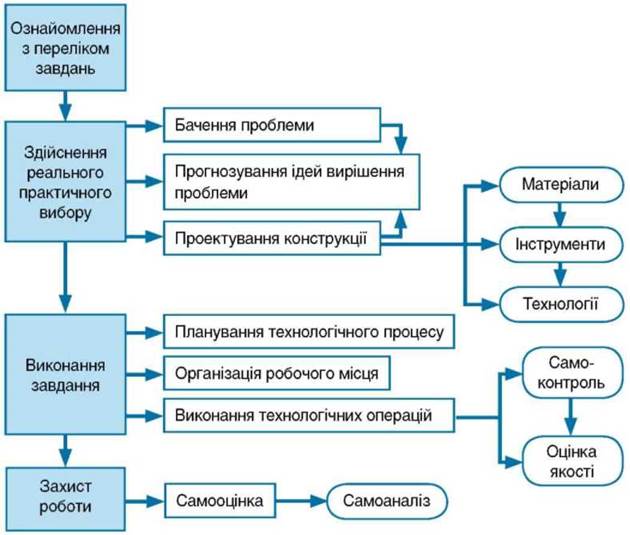 Рис.2. Дорожня карта учителя з проектної діяльності на уроках  трудового  навчання [1].Отже, проектно-технологічні знання здобувачів освіти мають носити системний, інтегрований і цілісний характер. Вони здобуваються в процесі вивчення різних навчальних предметів, а також у ході безпосередньої участі у проектно-технологічній діяльності на уроках трудового навчання учнів 
5-9 класів. Електронні ресурсиКоберник О. М. Теорія і методика трудового навчання / О. М. Коберник // Уман. держ. пед. ун-т ім. П.Тичини. – К. : Наук. світ, 2002. – 133 c.  Пелагейченко М.Л. Професійний довідник учителя трудового навчання [Електронний ресурс]  ̸  М.Л. Пелагейченко  ̸ ̸  Основа.UA [сайт]. – Режим доступу:http://osnova.com.ua/preview/book/4367/%D0%9F%D0%A243%20Profesijn%20dovidnik%20_trud_Pelagejchenko.pdf. Трудове навчання [Електронний ресурс] // Освіта.UA [сайт]. – Режим доступу: http://osvita.ua/school/lessons_summary/work.    Методист з трудового навчаннянавчально-методичного відділукоординації освітньої діяльності та професійного розвитку Сумського ОІППО 	           					           І.В. Коренева